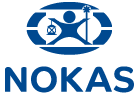 Nøkkelrekvisisjon for andelseiere i borettslagPraktisk info: Skjemaet sendes i sin helhet til nokkel@nokas.noEventuelt sendes pr post til: NOKAS AS, Pb 525 8001 Bodø. Merkes med «bestilling nøkler»Skal andre enn andelseier hente nøkler må vedkommende ha med fullmakt ved avhenting.Borettslaget du bor iEks H0202. Nummeret kan du finne i dine papirer fra BBL eller påklistret på ytterdørens innerside mot dørkarmenDette nummeret finner du på baksiden av nøkkelen din: Eks NN 3425 eller V142362Dette nummeret finner du under systemnummeret eks K 0017Antall nøkler du ønsker bestiltNB! Nordland lås og sikkerhet kontrollerer legitimasjon ved avhenting av bestilte nøkler!Delen under er kun ment for vaktselskapet.Kontroll utført:Dato for bestilling:Borettslag:Leilighetsnummer:Systemnummer:K-nummer:Antall nøkler:Navn på andelseierAdresse:Telefonnummer:Dato:KL.Rekvirent og stempel: